  DIRECCIÓN DEL JUZGADO MUNICIPAL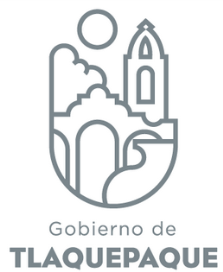 DE SAN  PEDRO TLAQUEPAQUE, JALISCO. OFICIO No. DJM 522 /2017San Pedro Tlaquepaque, Jalisco; a   19 de Julio  del  2017.“2017, Año del Centenario de la Promulgación de la Constitución Política De los Estados Unidos Mexicanos,  de la Constitución Política del Estado Libre y Soberano de Jalisco y del Natalicio Juan Rulfo”MTRO. OTONIEL VARAS DE VALDEZ GONZÁLEZDIRECTOR DE LA UNIDAD DE TRANSPARENCIAY BUENAS PRÁCTICASPRESENTE. 		Por medio del presente le envío un cordial saludo,   en cumplimiento a lo solicitado en su documento 2885, de fecha 06 de Julio del presente año, derivado del oficio número IF-139/2017, tengo a bien remitirle las estadísticas correspondientes al mes de Enero al día 31 de Diciembre del 2016. JUZGADO MUNICIPAL ZONA IZALATITAN # 396COLONIA LOS MESEROS MOTIVOS DE EGRESOS DE LOS DETENIDOS PERIODO DEL 01 DE ENERO AL 31 DE DICIEMBRE DE 2016.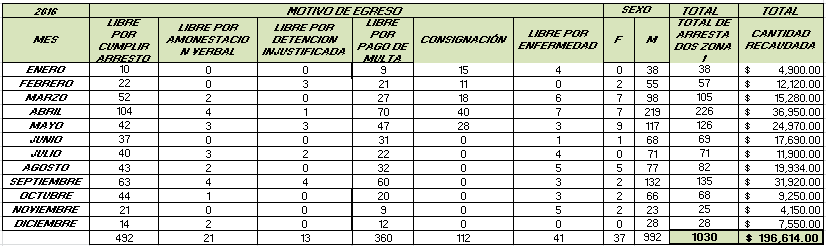 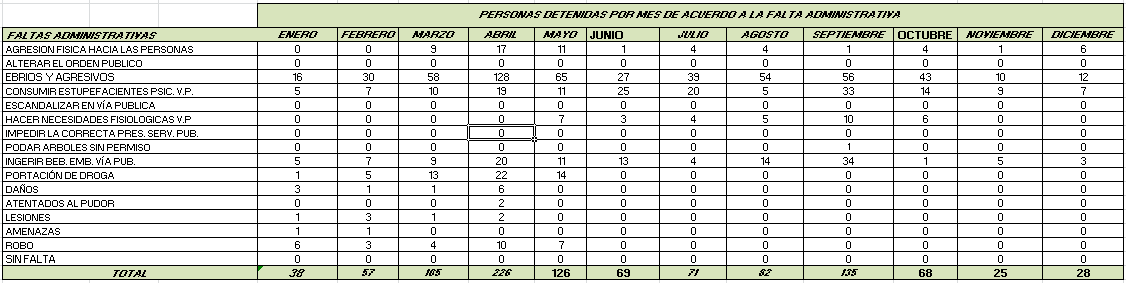 GRAFICA DE DETENIDOS SEGÚN LA FALTA ADMINISTRATIVAPERIODO DEL 01 DE ENERO AL 31 DE DICIEMBRE DE 2016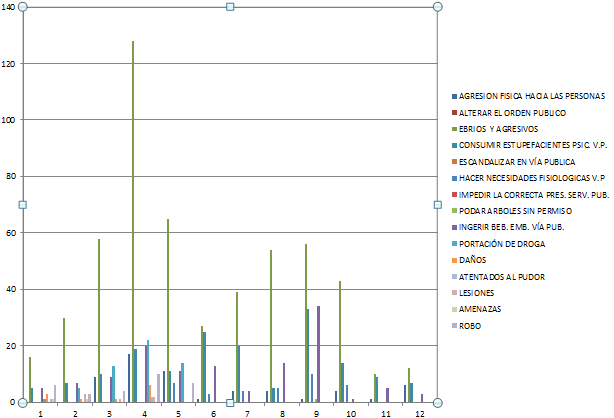 JUZGADO MUNICIPAL ZONA IIMATAMOROS # 170. SAN MARTIN DE LAS FLORESMOTIVOS DE EGRESOS DE LOS DETENIDOS PERIODO DEL 01 DE ENERO AL 31 DE DICIEMBRE DE 2016.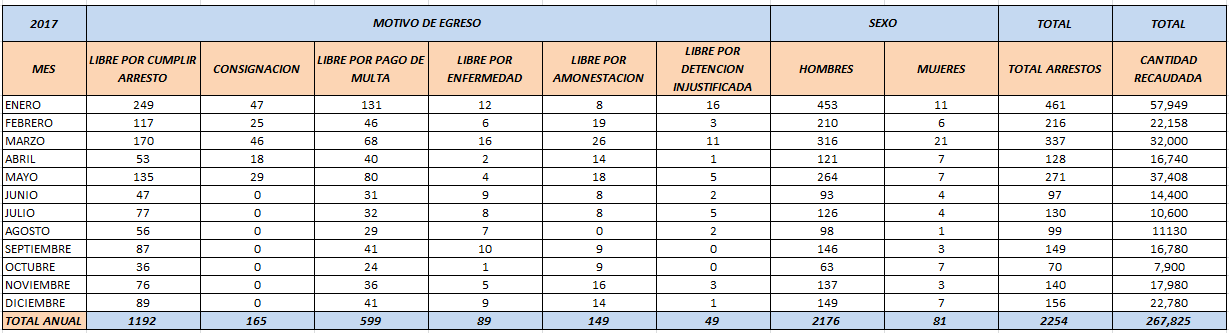                      DETENIDOS QUE INGRESARON                                                                      GRAFICA DE LOS DETENIDOS                SEGÚN LA FALTA ADMINISTRATIVAS                                                             SEGÚN LA FALTA ADMINISTRATIVA          PERIODO DE ENERO A  DICIEMBRE DE 2016.                                               PERIODO DE ENERO A DICIEMBRE DE 2016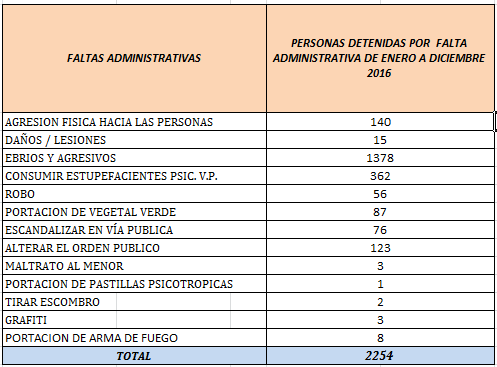 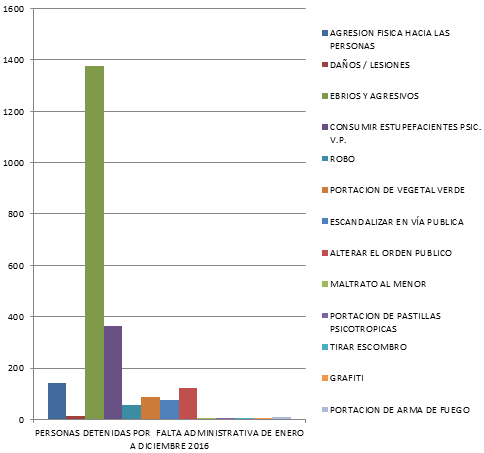 MUNICIPAL ZONA IIISAN MIGUEL #327. COLONIA LAS JUNTASMOTIVOS DE EGRESOS DE LOS DETENIDOS PERIODO DEL 01 DE ENERO AL 31 DE DICIEMBRE DE 2016.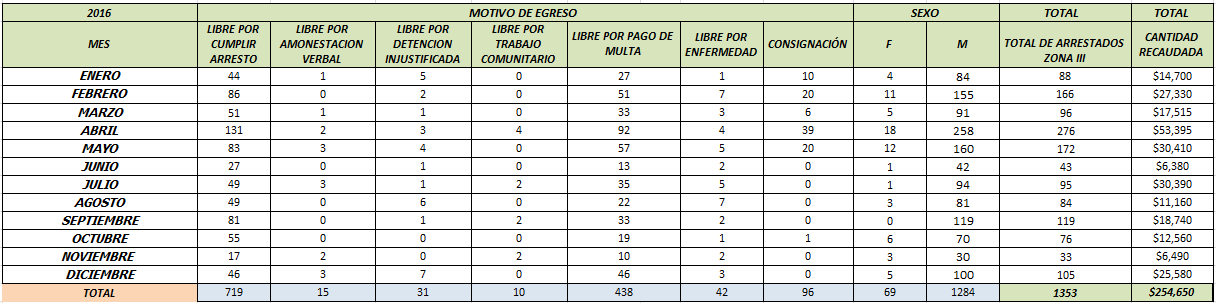 DETENIDOS QUE INGRESARON SEGÚN LA FALTA ADMINISTRATIVAS                                                                                                                                 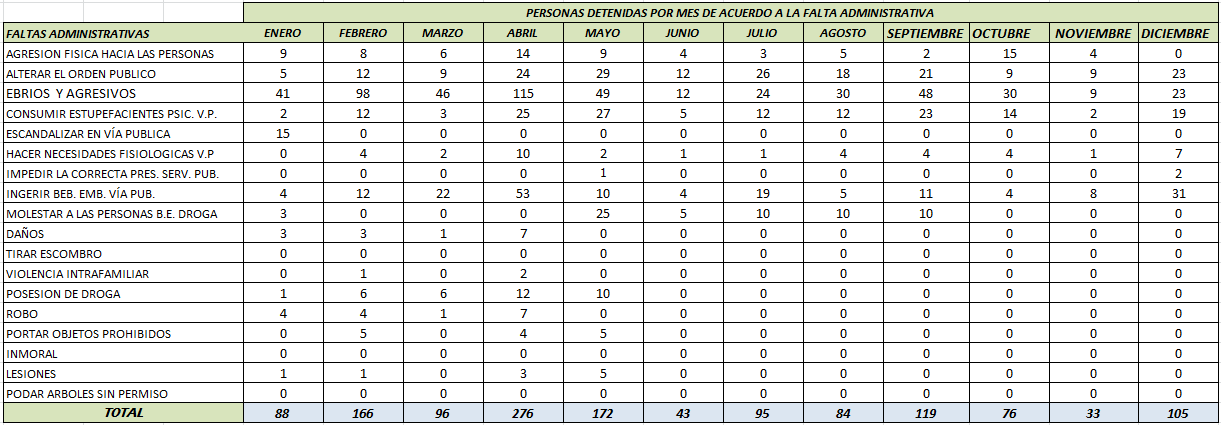            GRAFICA DE LOS DETENIDOS SEGÚN LA FALTA ADMINISTRATIVA  PERIODO DE ENERO A DICIEMBRE DE 2016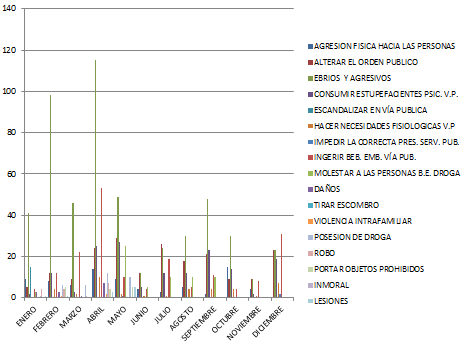 AREA DE CALIFICACION INDEPENDENCIA # 58. COLONIA CENTRO SAN PEDRO TLAQUEPAQUE.AREA DE CALIFICACIONPERIODO ENERO  A DICIEMBRE 2016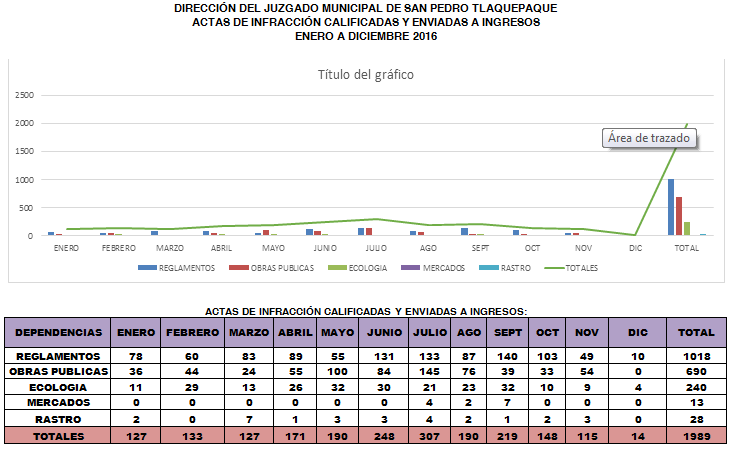 